                      UNIDAD 1:   COORDINACIÓN Y REGULACIÓN.       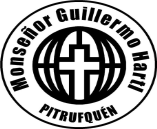 .OBJETIVOSOA 1 Explicar cómo el sistema nervioso coordina las acciones del organismo para adaptarse a estímulos del ambiente por medio de señales transmitidas por neuronas a lo largo del cuerpo, e investigar y comunicar sus cuidados, como las horas de sueño, el consumo de drogas, café y alcohol, y la prevención de traumatismos.HABILIDADES.-Planificar diseños de investigaciones experimentales que den respuesta a preguntas y/o problema sobre la base de diversas fuentes de información científica. -Crear, seleccionar, usar y ajustar modelos para describir mecanismos y para predecir y apoyar explicaciones sobre las relaciones entre las partes de un sistema.ACTITUDES.- OA D Manifestar una actitud de pensamiento crítico, buscando rigurosidad y replicabilidad  de las evidencias para sustentar las respuestas, las soluciones o las hipótesis. - OA B Demostrar la persistencia y rigurosidad al trabajar.                                                                          PAZ     y   BIEN.CURSOS:SEGUNDOS  MEDIOS ( A, B, C,D, E  y  F).NOMBRE  DEL ESTUDIANTE:CURSO:FECHA:SEMANA 30  DE MARZO AL 03 DE ABRIL DEL 2020TEMA  1¿CUÁNDO  HE APRENDIDO?ACTIVIDADES PARA REALIZAR EN CASA USANDO  EL TEXTO DEL ESTUDIANTE. 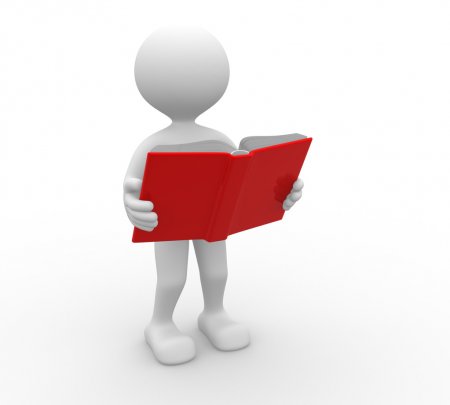 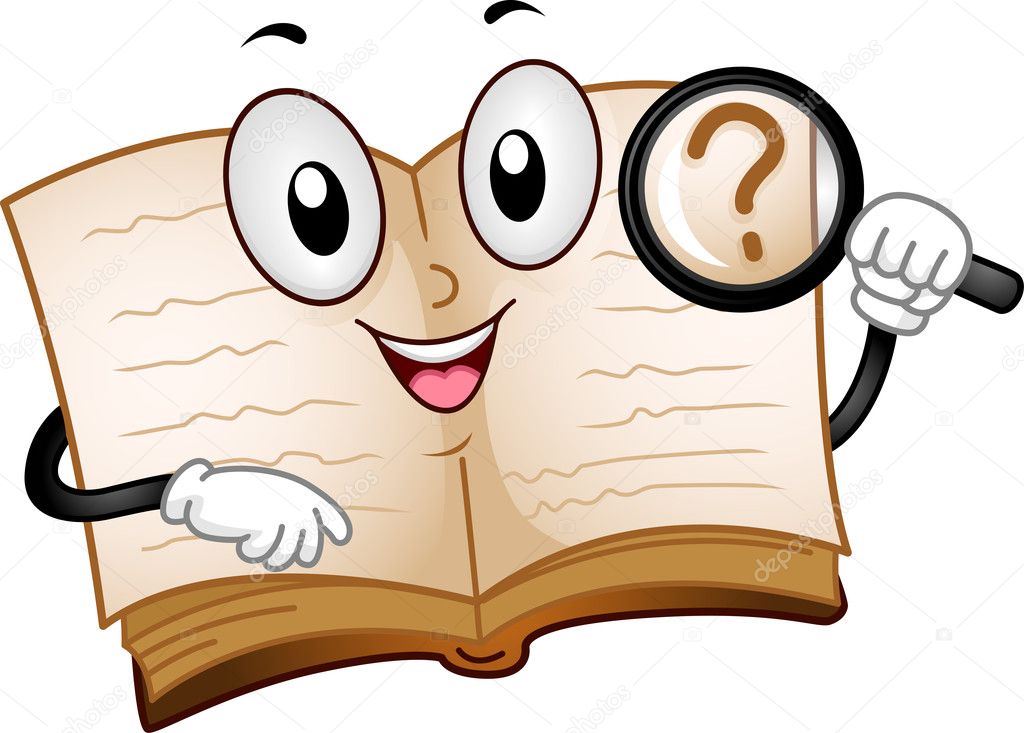 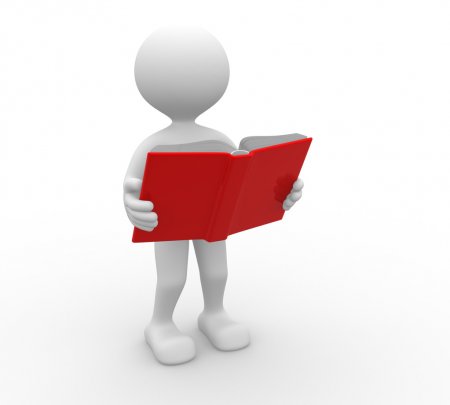 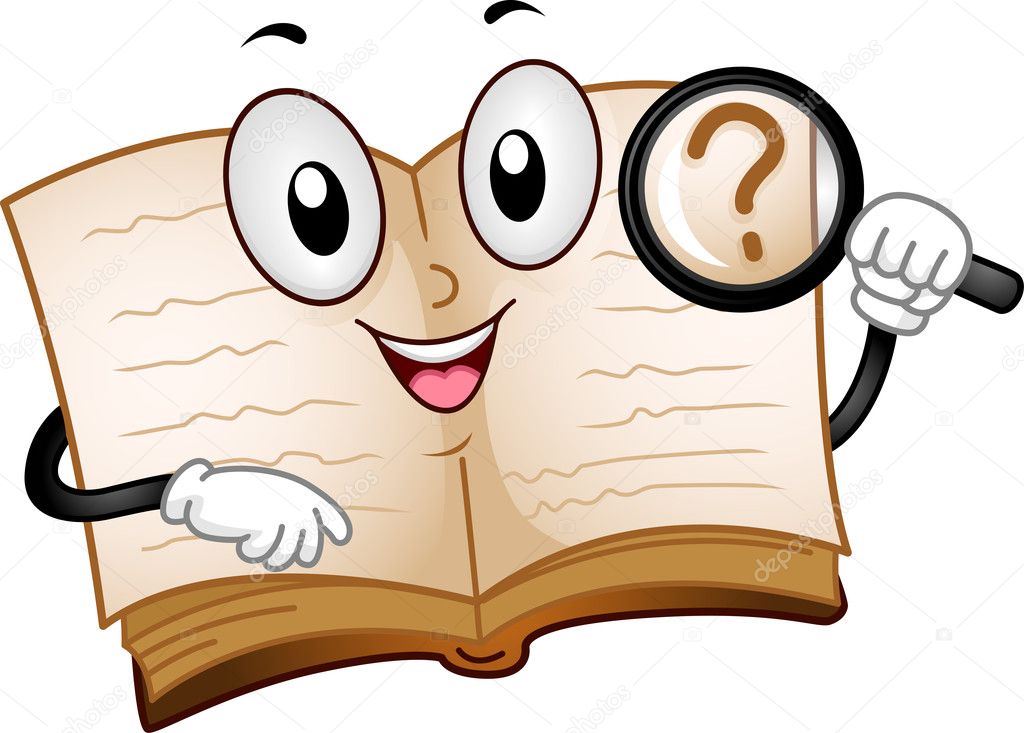 LEER INFORMACIÓN  E INDICACIONES, PRESENTES  EN TU TEXTO. RESPONDE  EN TU CUADERNO O EN LA GUÍA.PUEDES USAR  INTERNET.A) Completar el siguiente esquema del  Sistema Nervioso( usa flechas, llaves y palabras para unir)Considerar que SN( significa sistema nervioso),otras palabras a usar son Encéfalo, cerebelo, cerebro, etc.B) Completa el siguiente cuadro relacionado con el actuar del sistema  nervioso autónomo (SNA),quien regula las respuestas involuntarias. C)   EXPERIMENTA. Observa el video “Sentido del gusto “. Luego diseña una actividad experimental ( inventa un experimento)que le permita responder  el siguiente problema: ¿Cómo varía la percepción de un sabor dulce, salado, ácido y amargo en relación con la distribución de los receptores sensoriales en la lengua?( puedes dibujar, describir, analizar, concluir).D)Completa el siguiente cuadro con la información solicitada.         E1) Observa el video  de los reflejos. Anota  dos ejemplos .Explica.1)_______________________________________________________________________________________________________________________________________________________________________________________________________________________________________________________________________________________________________________________________2)_______________________________________________________________________________________________________________________________________________________________________________________________________________________________________________   E2) ¿Qué diferencia un reflejo del arco reflejo?_______________________________________________________________________________________________________________________________________________________________________________________________________________________________________________________________________________________________________________________________________________________________________________________________________________________________________________________________________________________________F) COMPLETA LA SIGUIENTE  TABLA  A PARTIR  DE LA SIGUIENTE IMAGEN: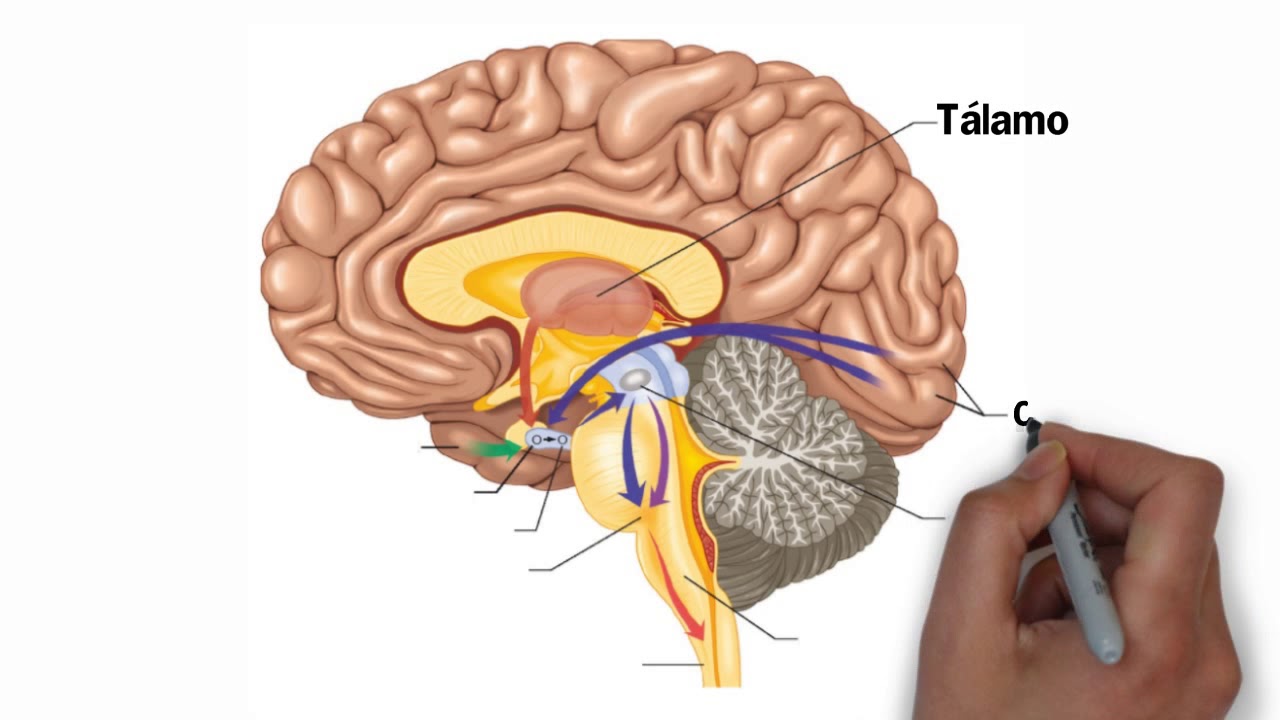 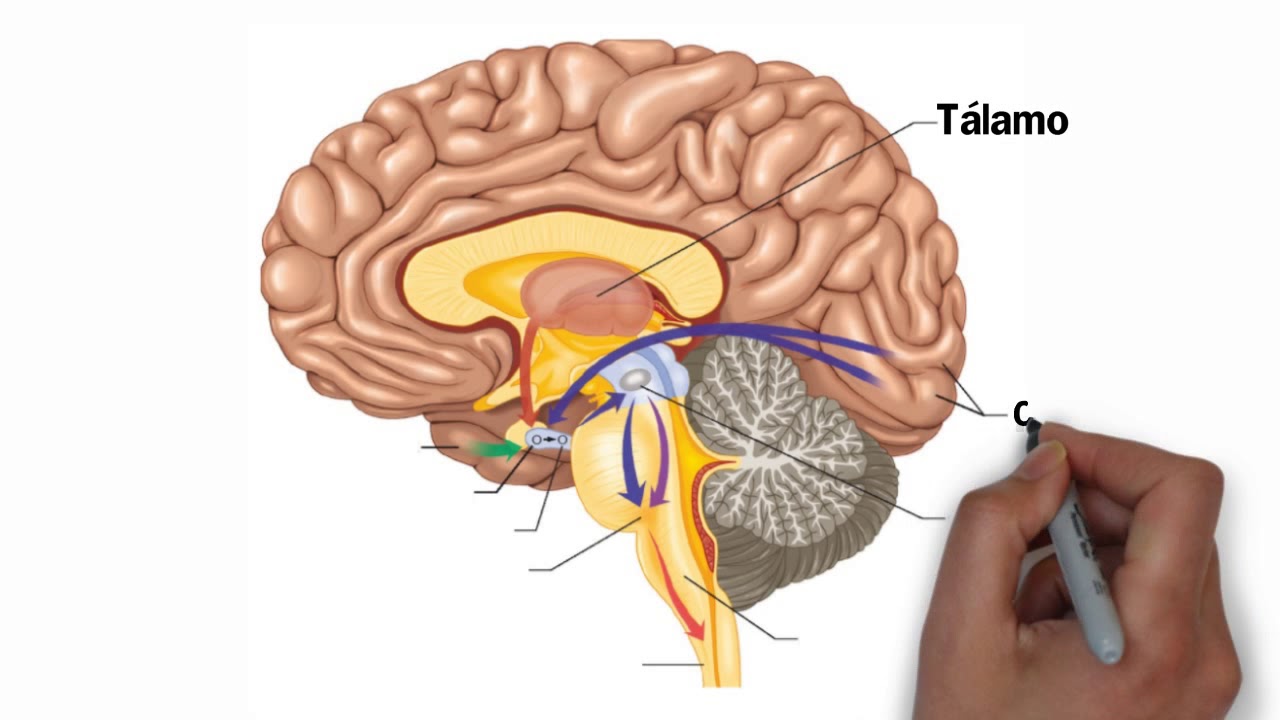 G) ESCRIBE  LA LETRA DE LA COLUMNA A QUE CORRSPONDE  A LA DEFINICIÓN  CONTENIDA EN LA COLUMNA B.   A) PUEDEN INGRESAR A LA PLATAFORMA DE MINEDUC.CL, “Aprendo en línea”.  B) OBSERVAR VIDEOS.   C) CONSULTAS Y ENVIOS DE  GUIAS RESUELTAS  AL SIGUIENTE  CORREO:             Berta.castro1960@gmail.com  D) PUEDEN RESOLVER EN SU CUADERNO.